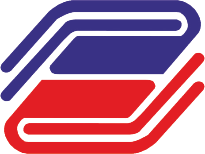 ГОСУДАРСТВЕННЫЙ УНИВЕРСИТЕТ УПРАВЛЕНИЯАннотация образовательной программыАннотация образовательной программыОценка стоимости имущества и бизнесаОценка стоимости имущества и бизнесаНаправление подготовки и шифрЭкономика  38.03.01Присваиваемая квалификацияБакалаврФорма обученияОчнаяЦелевая аудитория Лица, имеющие документы о среднем общем/среднем    профессиональном/высшем образованииЦели образовательной программыподготовка высококвалифицированных конкурентоспособных профессиональных оценщиков, обладающих знаниями передовых инструментов оценки стоимости бизнеса и имущества различных видов и форм собственностиРуководитель программы Бусов В.И., д.э.н., профессор Основные факторы конкурентоспособности образовательной программыПреподаватели – известные ученые, действующие профессиональные оценщики и практикующие российские консультанты в области оценки и оценочной деятельности. Обучение действием, максимально приближенным к условиям и требованиям работы профессиональных оценщиков;Применение современных интерактивных образовательных технологий и практики мастер-классов;Приобретение студентами практических навыков оценочной деятельности в рамках сотрудничества с ведущими оценочными, кредитными, лизинговыми и консультационными организациями;Трудоустройство по заказам ведущих российских государственных и коммерческих организаций.Особенности реализации подготовки по данной образовательной программеВозможность применения полученных теоретических знаний на практике, подготовка отчетов оценки имущества и бизнеса;Поддержка студентов, начинающих деятельность в оценке;Участие студентов в молодежных конкурсах, семинарах, грантах в области методов оценки стоимости имущества и бизнеса;Практика студентов в государственных организациях федерального, региональных и городских земельно-имущественных комплексах, коммерческих организациях профессионального управления имуществом и оценки его стоимости.Деловые партнерыОАО «Бюро независимой экспертизы «Индекс»Price Water House CoopersООО «Аудиторско-консалтинговая компания «ФБК»Акционерная финансовая компания «Система»Организации земельно-имущественного комплекса г. МосквыКомпания "SRG-Appraisal"ООО «Консультационная Фирма "Джи Ай Си" (GI Consalting)»ООО «Лаборатория независимых оценщиков "Болари"ООО «Региональный центр оценки»ЗАО «Федеральный институт сертификации и оценки интеллектуальной собственности и бизнеса» («СОИС»)ООО «Экономико-правовая Экспертиза»ООО «Консалтинговая группа «НЭО Центр»ООО «Центр консалтинга и аудита-2000»Профессиональные дисциплиныОценка стоимости машин, оборудования и транспортных средств Современные направления  оценочной деятельности, подходы и методы оценки стоимостиОценка стоимости земельных участковОценка стоимости объектов недвижимостиОценка стоимости нематериальных активов и интеллектуальной собственностиОценка стоимости бизнесаМетоды оценки стоимости ценных бумагОценка эффективности инвестиционных проектовОценка стоимости в реструктуризации собственности и бизнесаОценка стоимости в корпоративном управленииУправление стоимостью имущества и бизнеса Оценка стоимости в реструктуризации собственности и бизнесаФинансовый анализ в оценкеИпотечное кредитованиеОрганизация и управление оценочной деятельностью в России